(A=1, S=0)Vice-Chair
Bates, Patricia C.

Members
Bradford, Steven
Jones, Brian W.
Kamlager, Sydney
Laird, John
Wieckowski, Bob
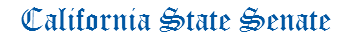 APPROPRIATIONS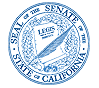 ANTHONY PORTANTINO CHAIRStaff Director
Mark McKenzie

Principal Consultant
Ashley Ames
Lenin Del Castillo
Robert Ingenito
Samantha Lui
Shaun Naidu
Janelle Miyashiro

Committee Assistant
Jennifer Douglas
State Capitol, Room 2206
(916) 651-4101
AGENDAThursday, June 10, 2021 
Upon adjournment of Session -- Senate ChamberAGENDAThursday, June 10, 2021 
Upon adjournment of Session -- Senate ChamberAGENDAThursday, June 10, 2021 
Upon adjournment of Session -- Senate ChamberMEASURES TO BE HEARD IN FILE ORDERAB 104Lorena GonzalezPupil instruction: retention, grade changes, and exemptions.(Urgency)